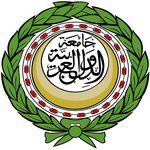 الأمانة العامةقطاع الشؤون الاقتصاديةإدارة تنمية الاتصالات وتقنية المعلوماتالاجتماع (27) لفريق عملبلورة الاستراتيجية العربيةللاتصالات والمعلومات( الأمانة العامة: 24-25/7/2017 )مشروع جدول الأعمالبنود جدول أعمال الاجتماع (27)لفريق عمل بلورة الاستراتيجية العربية للاتصالات والمعلومات(الأمانة العامة: 24-25/7/2017)بنود جدول أعمال الاجتماع (27)لفريق عمل بلورة الاستراتيجية العربية للاتصالات والمعلومات(الأمانة العامة: 24-25/7/2017)البند الأولبنود جدول أعمال الاجتماع (27)لفريق عمل بلورة الاستراتيجية العربية للاتصالات والمعلومات(الأمانة العامة: 24-25/7/2017)البند الثانيبنود جدول أعمال الاجتماع (27)لفريق عمل بلورة الاستراتيجية العربية للاتصالات والمعلومات(الأمانة العامة: 24-25/7/2017)البند الثالثبنود جدول أعمال الاجتماع (27)لفريق عمل بلورة الاستراتيجية العربية للاتصالات والمعلومات(الأمانة العامة: 24-25/7/2017)البند الرابعبنود جدول أعمال الاجتماع (27)لفريق عمل بلورة الاستراتيجية العربية للاتصالات والمعلومات(الأمانة العامة: 24-25/7/2017)البند الخامس بنود جدول أعمال الاجتماع (27)لفريق عمل بلورة الاستراتيجية العربية للاتصالات والمعلومات(الأمانة العامة: 24-25/7/2017)البند السادسالبندالموضوعالبند الأولتحديث الاستراتيجية العربية العامة للاتصالات والمعلوماتالبند الثانيموقف المشروعات الاستراتيجية العربية للاتصالات والمعلوماتالبند الثالثأجندة المنطقة العربية لتنفيذ أهداف التنمية المستدامةالبند الرابعإعداد المبادرات للمؤتمر العالمي القادم لتنمية الاتصالات البند الخامستمكين ذوي الإعاقة باستخدام تقنيات الاتصالات والمعلوماتالبند السادسموعد ومكان الاجتماع القادمالبند السابعما يستجد من أعمالالموضوعتحديث الاستراتيجية العربية العامة للاتصالات والمعلوماتعرض الموضوعقام فريق العمل المصغر بإعادة النظر في صياغة وثيقة الاستراتيجية العربية العامة للاتصالات والمعلومات وتم تعميمها على جميع أعضاء فريق العمل لمناقشتها خلال الاجتماع.تم عرض الموضوع على الاجتماع (41) للمكتب التنفيذي لمجلس الوزراء العرب للاتصالات والمعلومات وكان من ضمن التوصيات التالي:تكليف الأمانة الفنية ببحث إمكانية الاستعانة بخبراء للمساعدة في صياغة الاستراتيجية العربية العامة للاتصالات والمعلومات حتى عام 2024 وتغطية النفقات المطلوبة من الحساب الخاص بمجلس الوزراء العرب للاتصالات والمعلومات في الحساب الموحد للمجالس الوزارية المتخصصة.تكليف الأمانة الفنية بسرعة الدعوة لانعقاد الاجتماع الأول لفريق العمل المشكل من قبل اللجنة العربية الدائمة للبريد من أجل صياغة المحاور الخاصة بالبريد في الاستراتيجية العربية العامة للاتصالات والمعلومات حتى عام 2024.دعوة رئيس فريق عمل بلورة الاستراتيجية العربية للاتصالات والمعلومات إلى المشاركة في أعمال فريق عمل مجلس الاتحاد الدولي للاتصالات المعني بوضع استراتيجية الاتحاد للاسترشاد بها في صياغة الاستراتيجية العربية العامة للاتصالات والمعلومات حتى عام 2024. المقترحاتخاذ ما يراه الفريق الموقر مناسبا في هذا الشأن.الموضوعموقف المشروعات الاستراتيجية العربية للاتصالات والمعلوماتعرض الموضوعالمقترحاتخاذ ما يراه الفريق الموقر مناسبا في هذا الشأن.الموضوعأجندة المنطقة العربية لتنفيذ أهداف التنمية المستدامةعرض الموضوعتم عرض الموضوع على الاجتماع (41) للمكتب التنفيذي لمجلس الوزراء العرب للاتصالات والمعلومات وكان من ضمن التوصيات التالي:الطلب من الأكاديمية العربية للعلوم والتكنولوجيا والنقل البحري تقديم ورقة عمل بشأن مبادرتها لتقديم الدعم لتفعيل دور الاتصالات وتقنية المعلومات من أجل تحقيق أهداف التنمية المستدامة في المنطقة ومقترحاتها بشأن مؤشرات القطاع وعرضها على الاجتماع القادم لفريق عمل بلورة الاستراتيجية العربية للاتصالات والمعلومات.المقترحاتخاذ ما يراه الفريق الموقر مناسبا في هذا الشأن.الموضوعإعداد المبادرات للمؤتمر العالمي القادم لتنمية الاتصالاتعرض الموضوعيقوم الفريق بمتابعة مخرجات اجتماعات فريق العمل العربي المكلف بالتحضير للمؤتمر العالمي لتنمية الاتصالاتWTDC17 لأخذها بالاعتبار في وضع الاستراتيجية العربية للاتصالات والمعلومات.المقترحاتخاذ ما يراه الفريق الموقر مناسبا في هذا الشأن.الموضوعتمكين ذوي الإعاقة باستخدام تقنيات الاتصالات والمعلوماتعرض الموضوعتم عرض الموضوع على الاجتماع (41) للمكتب التنفيذي لمجلس الوزراء العرب للاتصالات والمعلومات وكان من ضمن التوصيات التالي:دعوة رئيس فريق عمل بلورة الاستراتيجية العربية للاتصالات والمعلومات إلى المشاركة في أعمال فريق عمل مجلس الاتحاد الدولي للاتصالات المعني بذوي الإعاقة.الطلب من الأكاديمية العربية للعلوم والتكنولوجيا والنقل البحري إعداد ورقة حول نفاذ ذوي الإعاقة إلى تطبيقات وخدمات الاتصالات وتقنية المعلومات في مجال التدريب، وتعميمها على الدول العربية من خلال الأمانة العامة تمهيدا لمناقشتها خلال الاجتماع القادم لفريق عمل بلورة الاستراتيجية العربية للاتصالات والمعلومات.المقترحاتخاذ ما يراه الفريق الموقر مناسبا في هذا الشأن.الموضوعموعد ومكان الاجتماع القادمعرض الموضوعالمقترح